Fiche de renseignements - PORTEURS d’initiatives de SOLIDARITES sociales, économiques, artistiques, culturelles du territoire Coutances mer et bocage en période de confinement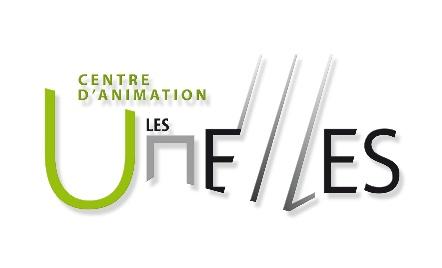 Nom de l’initiative :   Café des parents     Thématique(s) : Soutien à la parentalitéPorteur de l’initiative, Organisme : L’EPE 50-Parents d’AbordPublics cibles : les parentsLieux de l’initiative : par visioconférencePériode / Dates / fréquences : tous mardis de confinement, de 14h à16hDéroulement :   Vous allez bien réussir à trouver un peu de temps pour discuter et partager vos expériences Pour recevoir une invitation, envoyez un mail au plus tard le lundi à maudleguelinel@ecoledesparents.org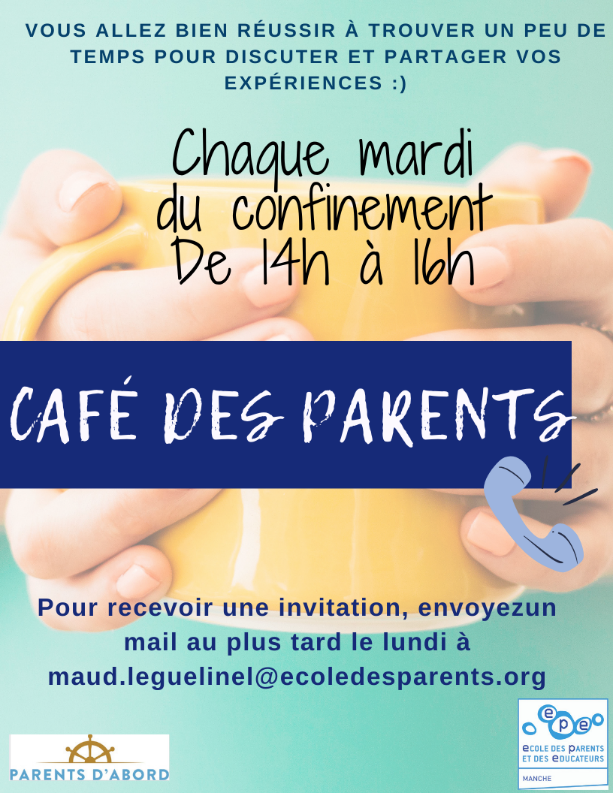 Coordonnées de la personne à contacter : Maud LeguelinelEmail :   parentsdabord@gmail.comTéléphone :    / 06 17 73 15 42https://www.facebook.com/parentsdabord/www.epe50-parentsdabord.com